Výukový materiál vytvořený v rámci projektu „EU peníze školám“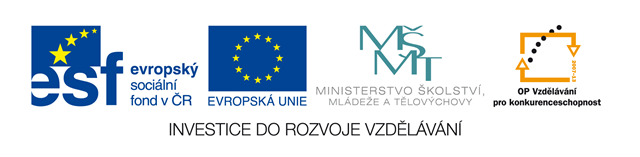 Škola: Střední škola právní – Právní akademie, s.r.o.Typ šablony:	III/2 Inovace a zkvalitnění výuky prostřednictvím ICTProjekt: 				CZ.1.07/1.5.00/34.0236Tematická oblast:	ÚčetnictvíAutor: 				Ing. Vlasta StrakováTéma: 				Finanční účtyČíslo materiálu: 	VY_32_INOVACE_UC_12_finanční účtyDatum tvorby: 		7. 5. 2013Anotace: 	Prezentace je určena pro žáky 2., 3. 4. ročníku SŠ, slouží k procvičení učiva a ověření znalostí žáků.Klíčová slova: 	finanční účty, pokladna, ceninyFINANČNÍ ÚČTY otevřete účty, zaúčtujte účetní případy a účty uzavřete  všechny příklady mají tuto jednoduchou počáteční rozvahu:1. příklad:1. [VBÚ] dodavatelům zaplaceno z BÚ			100 000,-2. [VBÚ] splátka úvěru 						  80 000,-3. [VBÚ] z BÚ uhrazeno DPH					  30 000,-4. [VPP] vyplacena záloha na služební cestu 	    6 000,-5. [VBÚ] odběratelé zaplatili na BÚ				120 000,-6. [VPD] v hotovosti zakoupeny kolky			  15 000,-7. [VBÚ] zaplaceny dlužné mzdy				230 000,-8. [VÚÚ] splátka úvěru						  80 000,-2. příklad:1. [PPD] převedeno do pokladny				  40 000,-2. [VBÚ] odběratelé zaplatili na BÚ	 			160 000,-3. [VÚÚ] z  úvěru bylo zaplaceno dodavatelům	250 000,-4. [VÚD] zjištěno manko v pokladně			    2 000,-5. [VBÚ] dotace pokladny						  40 000,-6. [VPD] v hotovosti zaplaceno dodavatelům	  80 000,-7. [VÚD] manko předepsáno k náhradě			    2 000,-8. [VÚD] použity kolky 						    4 000,-9. [VBÚ] připsány úroky z BÚ					    1 000,-10. [PPD] manko zaplaceno v hotovosti			    2 000,-3. příklad:1. [PPD] odběratel zaplatil FAV v hotovosti		  55 000,-2. [VÚÚ] z úvěru zaplaceny dlužné mzdy		235 000,-3. [VPD] z pokladny převedeno na BÚ			  55 000,-4. [VBÚ] úhrada od odběratele				120 000,-5. [VBÚ] zaplaceno dodavatelům				180 000,-6. [VÚÚ] byl poskytnut úvěr					140 000,-7. [VBÚ] z pokladny převedeno na BÚ			  55 000,-8. [VBÚ] finanční prostředky z úvěru připsány na BÚ	  ???PŘÍKLADY – ŘEŠENÍpříklad2.	příklad Účet zisků a ztrát3.	příklad ZDROJEMrkosová J.: Účetnictví 2011, vydání první, Brno, Computer Press, a.s., 2011, ISBN 978-80-251-3422-1Není-li uveden zdroj, je použitý materiál z vlastních zdrojů autorky.AKTIVA           ROZVAHA k 1. 1. 20XX              PASIVAAKTIVA           ROZVAHA k 1. 1. 20XX              PASIVAAKTIVA           ROZVAHA k 1. 1. 20XX              PASIVAAKTIVA           ROZVAHA k 1. 1. 20XX              PASIVAmateriál680 000,-závazky vůči dodavatelům 470 000,-odběratelé	220 000,-úvěr krátkodobý530 000,-BÚ			400 000,-zaměstnanci (dlužné mzdy)260 000,-pokladna 	50 000,-závazky vůči FÚ (DPH)100 000,-ceniny10 000,-AKTIVA CELKEMPASIVA CELKEMAKTIVA           ROZVAHA k 1. 1. 20XX              PASIVAAKTIVA           ROZVAHA k 1. 1. 20XX              PASIVAAKTIVA           ROZVAHA k 1. 1. 20XX              PASIVAAKTIVA           ROZVAHA k 1. 1. 20XX              PASIVAmateriál680 000,-závazky vůči dodavatelům 370 000,-odběratelé	100 000,-úvěr krátkodobý450 000,-BÚ			80 000,-zaměstnanci (dlužné mzdy)30 000,-pokladna 	29 000,-závazky vůči FÚ (DPH)70 000,-ceniny25 000,-Pohledávky za zaměstnanci6 000,-AKTIVA CELKEM920 000,-PASIVA CELKEM920 000,-AKTIVA           ROZVAHA k 1. 1. 20XX              PASIVAAKTIVA           ROZVAHA k 1. 1. 20XX              PASIVAAKTIVA           ROZVAHA k 1. 1. 20XX              PASIVAAKTIVA           ROZVAHA k 1. 1. 20XX              PASIVAmateriál680 000,-závazky vůči dodavatelům 140 000,-odběratelé	60 000,-úvěr krátkodobý780 000,-BÚ			441 000,-zaměstnanci (dlužné mzdy)260 000,-pokladna 	90 000,-závazky vůči FÚ (DPH)100 000,-ceniny25 000,-ztráta- 3 000,-Pohledávky za zaměstnanci6 000,-AKTIVA CELKEM1 277 000,-PASIVA CELKEM1 277 000,-549 (569)2 000,-649 (669)2 000,-531	4 000,-6611 000,-ztráta3 000,-Náklady CELKEM6 000,-Výnosy CELKEM6 000,-AKTIVA           ROZVAHA k 1. 1. 20XX              PASIVAAKTIVA           ROZVAHA k 1. 1. 20XX              PASIVAAKTIVA           ROZVAHA k 1. 1. 20XX              PASIVAAKTIVA           ROZVAHA k 1. 1. 20XX              PASIVAmateriál680 000,-závazky vůči dodavatelům 290 000,-odběratelé	45 000,-úvěr krátkodobý905 000,-BÚ			595 000,-zaměstnanci (dlužné mzdy)15 000,-pokladna 	50 000,-závazky vůči FÚ (DPH)100 000,-ceniny10 000,-AKTIVA CELKEM1 310 000,-PASIVA CELKEM1 310 000,-